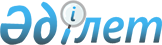 Алакөл аудандық мәслихатының 2019 жылғы 27 желтоқсандағы № 62-2 "Алакөл ауданының 2020-2022 жылдарға арналған бюджеті туралы" шешіміне өзгерістер енгізу туралыАлматы облысы Алакөл аудандық мәслихатының 2020 жылғы 6 сәуірдегі № 67-1 шешімі. Алматы облысы Әділет департаментінде 2020 жылы 14 сәуірде № 5475 болып тіркелді
      Ескерту. 01.01.2020 бастап қолданысқа енгізіледі - осы шешімнің 4-тармағымен.
      2008 жылғы 4 желтоқсандағы Қазақстан Республикасының Бюджет кодексінің 104-бабының 5-тармағына және 106-бабының 4-тармағына, "Қазақстан Республикасындағы жергілікті мемлекеттік басқару және өзін-өзі басқару туралы" 2001 жылғы 23 қаңтардағы Қазақстан Республикасы Заңының 6-бабының 1-тармағының 1) тармақшасына сәйкес, Алакөл аудандық мәслихаты ШЕШIМ ҚАБЫЛДАДЫ:
      1. Алакөл аудандық мәслихатының "Алакөл ауданының 2020-2022 жылдарға арналған бюджеті туралы" 2019 жылғы 27 желтоқсандағы № 62-2 (Нормативтік құқықтық актілерді мемлекеттік тіркеу тізілімінде № 5395 тіркелген, 2020 жылдың 15 қаңтарында Қазақстан Республикасы нормативтік құқықтық актілерінің эталондық бақылау банкінде жарияланған) шешіміне келесі өзгерістер енгізілсін:
      көрсетілген шешімнің 1-тармағы жаңа редақцияда баяндалсын:
       "1. 2020-2022 жылдарға арналған аудандық бюджет тиісінше осы шешімнің 1, 2 және 3-қосымшаларына сәйкес, оның ішінде 2020 жылға келесі көлемдерде бекітілсін:
      1) кірістер 16 319 113 мың теңге, соның ішінде:
      салықтық түсімдер 2 737 937 мың теңге;
      салықтық емес түсімдер 21 484 мың теңге;
      негізгі капиталды сатудан түсетін түсімдер 33 393 мың теңге;
      трансферттер түсімі 13 526 299 мың теңге, оның ішінде:
      ағымдағы нысаналы трансферттер 4 055 110 мың теңге;
      нысаналы даму трансферттері 3 564 908 мың теңге;
      субвенциялар 5 906 281 мың теңге;
      2) шығындар 19 288 219 мың теңге;
      3) таза бюджеттік кредиттеу 52 765 мың теңге, соның ішінде:
      бюджеттік кредиттер 71 577 мың теңге;
      бюджеттік кредиттерді өтеу 18 812 мың теңге;
      4) қаржы активтерімен операциялар бойынша сальдо 0 теңге;
      5) бюджет тапшылығы (профициті) (-) 3 021 871 мың теңге;
      6) бюджет тапшылығын қаржыландыру (профицитін пайдалану) 3 021 871 мың теңге.".
      5-тармақтағы:
      "60 708" саны "75 885" санына ауыстырылсын.
      2. Көрсетілген шешімнің 1-қосымшасы осы шешімнің қосымшасына сәйкес жаңа редакцияда баяндалсын.
      3. Осы шешімнің орындалуын бақылау Алакөл аудандық мәслихатының "Депутаттық өкілеттік, бюджет, экономика, заңдылықты сақтау, құқықтық қорғау және қоғамдық ұйымдармен байланыс жөніндегі" тұрақты комиссиясына жүктелсін.
      4. Осы шешiм 2020 жылғы 1 қаңтарынан бастап қолданысқа енгiзiледі.  2020 жылға арналған аудандық бюджет
					© 2012. Қазақстан Республикасы Әділет министрлігінің «Қазақстан Республикасының Заңнама және құқықтық ақпарат институты» ШЖҚ РМК
				
      Алакөл аудандық мәслихатының сессия төрағасы

К. Абдрахманов

      Алакөл аудандық мәслихат хатшысы

С. Жабжанов
Алакөл аудандық мәслихатының 2020 жылғы 6 сәуірі № 67-1 шешіміне қосымшаАлакөл аудандық мәслихатының 2019 жылғы "27" желтоқсандағы № 62-2 "Алакөл ауданының 2020-2022 жылдарға арналған бюджеті туралы" шешіміне 1-қосымша
Санаты
Санаты
Санаты
Санаты
 

 Сомасы

(мың теңге)
Сынып
Сынып
Сынып
 

 Сомасы

(мың теңге)
Ішкі сынып
Ішкі сынып
 

 Сомасы

(мың теңге)
Атауы
 

 Сомасы

(мың теңге)
І. Кірістер 
16 319 113
1
Салықтық түсімдер 
2 737 937
01
Табыс салығы 
135 919
2
Корпоративтік табыс салығы 
135 919
03
Әлеуметтік салық
1 059 519
1
Әлеуметтік салық
1 059 519
04
Меншікке салынатын салықтар
1 462 421
1
Мүлікке салынатын салықтар
1 454 499
5
Бірыңғай жер салығы
7 922
05
Тауарларға, жұмыстарға және қызметтерге салынатын ішкі салықтар
61 881
2
Акциздер 
14 133
3
Табиғи және басқа ресурстарды пайдаланғаны үшін түсетін түсімдер
31 509
4
Кәсіпкерлік және кәсіби қызметті жүргізгені үшін алынатын алымдар
16 133
5
Ойын бизнесіне салық
106
08
Заңдық мәнді іс-әрекеттерді жасағаны және (немесе) оған уәкілеттігі бар мемлекеттік органдар немесе лауазымды адамдар құжаттар бергені үшін алынатын міндетті төлемдер
18 197
1
Мемлекеттік баж
18 197
2
Салықтық емес түсімдер
21 484
01
Мемлекеттік меншіктен түсетін кірістер
13 334
5
Мемлекет меншігіндегі мүлікті жалға беруден түсетін кірістер
13 334
06
Басқа да салықтық емес түсімдер
8 150
1
Басқа да салықтық емес түсімдер
8 150
3
Негізгі капиталды сатудан түсетін түсімдер
33 393
03
Жерді және материалдық емес активтерді сату
33 393
1
Жерді сату
32 107
2
Материалдық емес активтерді сату
1 286
4
Трансферттер түсімдері
13 526 299
02
Мемлекеттік басқарудың жоғары тұрған органдарынан түсетін трансферттер
13 526 299
2
Облыстық бюджеттен түсетін трансферттер
13 526 299
Функционалдық топ
Функционалдық топ
Функционалдық топ
Функционалдық топ
Функционалдық топ
Сомасы

(мың теңге)
Функционалдық кіші топ
Функционалдық кіші топ
Функционалдық кіші топ
Функционалдық кіші топ
Сомасы

(мың теңге)
Бюджеттік бағдарламалардың әкімшісі
Бюджеттік бағдарламалардың әкімшісі
Бюджеттік бағдарламалардың әкімшісі
Сомасы

(мың теңге)
Бағдарлама
Бағдарлама
Сомасы

(мың теңге)
Кіші бағдарлама
Сомасы

(мың теңге)
 Атауы
Сомасы

(мың теңге)
ІІ. Шығындар
19 288 219
1
Жалпы сипаттағы мемлекеттік қызметтер
238 177
1
Мемлекеттік басқарудың жалпы функцияларын орындайтын өкілді, атқарушы және басқа органдар
192 695
112
Аудан (облыстық маңызы бар қала) мәслихатының аппараты
28 987
001
Аудан (облыстық маңызы бар қала) мәслихатының қызметін қамтамасыз ету жөніндегі қызметтер
20 787
003
Мемлекеттік органның күрделі шығыстары
8 200
122
Аудан (облыстық маңызы бар қала) әкімінің аппараты
163 708
001
Аудан (облыстық маңызы бар қала) әкімінің қызметін қамтамасыз ету жөніндегі қызметтер
119 155
003
Мемлекеттік органның күрделі шығыстары
2 000
113
Жергілікті бюджеттен берілетін ағымдағы нысаналы трансферттер
42 553
2
Қаржылық қызмет
22 190
452
Ауданның (облыстық маңызы бар қаланың) қаржы бөлімі
22 190
001
Ауданның (облыстық маңызы бар қаланың) бюджетін орындау және коммуналдық меншігін басқару саласындағы мемлекеттік саясатты іске асыру жөніндегі қызметтер
16 441
003
Салық салу мақсатында мүлікті бағалауды жүргізу
3 103
010
Жекешелендіру, коммуналдық меншікті басқару, жекешелендіруден кейінгі қызмет және осыған байланысты дауларды реттеу
2 446
018
Мемлекеттік органның күрделі шығыстары
200
5
Жоспарлау және статистикалық қызмет
23 292
453
Ауданның (облыстық маңызы бар қаланың) экономика және бюджеттік жоспарлау бөлімі
23 292
001
Экономикалық саясатты, мемлекеттік жоспарлау жүйесін қалыптастыру және дамыту саласындағы мемлекеттік саясатты іске асыру жөніндегі қызметтер
22 992
004
Мемлекеттік органның күрделі шығыстары
300
2
Қорғаныс
33 724
1
Әскери мұқтаждар 
15 181
122
Аудан (облыстық маңызы бар қала) әкімінің аппараты
15 181
005
Жалпыға бірдей әскери міндетті атқару шеңберіндегі іс-шаралар
15 181
2
Төтенше жағдайлар жөніндегі жұмыстарды ұйымдастыру
18 543 
122
Аудан (облыстық маңызы бар қала) әкімінің аппараты
18 543
007
Аудандық (қалалық) ауқымдағы дала өрттерінің, сондай-ақ мемлекеттік өртке қарсы қызмет органдары құрылмаған елді мекендерде өрттердің алдын алу және оларды сөндіру жөніндегі іс-шаралар
18 543
3
Қоғамдық тәртіп, қауіпсіздік, құқықтық, сот, қылмыстық атқару қызметі
10 292
9
Қоғамдық тәртіп және қауіпсіздік саласындағы басқа да қызметтер
10 292
485
Ауданның (облыстық маңызы бар қаланың) жолаушылар көлігі және автомобиль жолдары бөлімі
10 292
021
Елдi мекендерде жол қозғалысы қауiпсiздiгін қамтамасыз ету
10 292
4
Білім беру 
8 699 218
1
Мектепке дейінгі тәрбие және оқыту
81 851
464
Ауданның (облыстық маңызы бар қаланың) білім бөлімі
81 851
040
Мектепке дейінгі білім беру ұйымдарында мемлекеттік білім беру тапсырысын іске асыруға
81 851
2
Бастауыш, негізгі орта және жалпы орта білім беру
7 861 110
464
Ауданның (облыстық маңызы бар қаланың) білім бөлімі
7 758 399
003
Жалпы білім беру
7 729 714
006
Балаларға қосымша білім беру 
28 685
465
Ауданның (облыстық маңызы бар қаланың) дене шынықтыру және спорт бөлімі
102 711
017
Балалар мен жасөспірімдерге спорт бойынша қосымша білім беру 
102 711
9
Білім беру саласындағы өзге де қызметтер
756 257
464
Ауданның (облыстық маңызы бар қаланың) білім бөлімі
756 257
001
Жергілікті деңгейде білім беру саласындағы мемлекеттік саясатты іске асыру жөніндегі қызметтер
19 857
004
Ауданның (облыстық маңызы бар қаланың) мемлекеттік білім беру мекемелерінде білім беру жүйесін ақпараттандыру
14 950
005
Ауданның (облыстық маңызы бар қаланың) мемлекеттік білім беру мекемелері үшін оқулықтар мен оқу-әдістемелік кешендерді сатып алу және жеткізу
120 388
007
Аудандық (қалалық) ауқымдағы мектеп олимпиадаларын және мектептен тыс іс-шараларды өткізу
1 759
012
Мемлекеттік органның күрделі шығыстары
200
015
Жетім баланы (жетім балаларды) және ата-аналарының қамқорынсыз қалған баланы (балаларды) күтіп ұстауға қамқоршыларға (қорғаншыларға) ай сайынғы ақшалай қаражат төлемдері 
41 600
067
Ведомстволық бағыныстағы мемлекеттік мекемелерінің және ұйымдарының күрделі шығыстары 
160 421
113
Төменгі тұрған бюджеттерге берілетін нысаналы ағымдағы трансферттер
397 082
6
Әлеуметтік көмек және әлеуметтік қамсыздандыру 
1 444 257
1
Әлеуметтік қамсыздандыру
458 406
451
Ауданның (облыстық маңызы бар қаланың) жұмыспен қамту және әлеуметтік бағдарламалар бөлімі
456 579
005
Мемлекеттік атаулы әлеуметтік көмек
456 579
464
Ауданның (облыстық маңызы бар қаланың) білім бөлімі
1 827
030
Патронат тәрбиешілерге берілген баланы (балаларды) асырап бағу 
1 827
2
Әлеуметтік көмек
910 265
451
Ауданның (облыстық маңызы бар қаланың) жұмыспен қамту және әлеуметтік бағдарламалар бөлімі
910 265
002
Жұмыспен қамту бағдарламасы
175 664
004
Ауылдық жерлерде тұратын денсаулық сақтау, білім беру, әлеуметтік қамтамасыз ету, мәдениет, спорт, ветеринария мамандарына отын сатып алуға Қазақстан Республикасының заңнамасына сәйкес әлеуметтік көмек көрсету
28 644
006
Тұрғын үй көмек көрсету
4 900
007
Жергілікті өкілетті органдардың шешімі бойынша мұқтаж азаматтардың жекелеген топтарына әлеуметтік көмек
48 525
010
Үйден тәрбиеленіп оқытылатын мүгедек балаларды материалдық қамтамасыз ету
4 772
014
Мұқтаж азаматтарға үйде әлеуметтік көмек көрсету
57 199
017
Оңалтудың жеке бағдарламасына сәйкес мұқтаж мүгедектердi мiндеттi гигиеналық құралдармен қамтамасыз ету, қозғалуға қиындығы бар бірінші топтағы мүгедектерге жеке көмекшінің және есту бойынша мүгедектерге қолмен көрсететiн тіл маманының қызметтерін ұсыну
543 265
023
Жұмыспен қамту орталығының қызметін қамтамасыз ету
47 296
9
Әлеуметтік көмек және әлеуметтік қамтамасыз ету салаларындағы өзге де қызметтер
75 586
451
Ауданның (облыстық маңызы бар қаланың) жұмыспен қамту және әлеуметтік бағдарламалар бөлімі
58 586
001
Жергілікті деңгейде халық үшін әлеуметтік бағдарламаларды жұмыспен қамтуды қамтамасыз етуді іске асыру саласындағы мемлекеттік саясатты іске асыру жөніндегі қызметтер
21 527
011
Жәрдемақыларды және басқа да әлеуметтік төлемдерді есептеу, төлеу мен жеткізу бойынша қызметтерге ақы төлеу
18 853
021
Мемлекеттік органның күрделі шығыстары 
200
050
Қазақстан Республикасында мүгедектердің құқықтарын қамтамасыз етуге және өмір сүру сапасын жақсарту 
7 506
067
Ведомстволық бағыныстағы мемлекеттік мекемелерінің және ұйымдарының күрделі шығыстары
10500
487
Ауданның (облыстық маңызы бар қаланың) тұрғын үй-коммуналдық шаруашылығы және тұрғын үй инспекциясы бөлімі
17 000
094
Әлеуметтік көмек ретінде тұрғын үй сертификатын беру 
17 000
7
Тұрғын үй-коммуналдық шаруашылық
5 193 407
1
Тұрғын үй шаруашылығы
1 105 128
467
Ауданның (облыстық маңызы бар қаланың) құрлыс бөлімі
985 483
003
Комуналдық тұрғын үй қорының тұрғын үйін жобалау және (немесе) салу, реконструкциялау
777 474
004
Инженерлік-коммуникациялық инфрақұрылымды жобалау, дамыту және (немесе) жайластыру
208 009
487
Ауданның (облыстық маңызы бар қаланың) тұрғын үй-коммуналдық шаруашылығы және тұрғын үй инспекциясы бөлімі
119 645
001
Тұрғын үй-коммуналдық шаруашылық және тұрғын үй қоры саласындағы жергілікті деңгейде мемлекеттік саясатты іске асыру бойынша қызметтер
10 432
003
Мемлекеттік органның күрделі шығыстары 
200
006
Азаматтарды жекелеген санаттарын тұрғын үймен қамтамасыз ету
42 000
113
Төменгі тұрған бюджеттерге берілетін нысаналы ағымдағы трансферттер
67 013
2
Коммуналдық шаруашылық
3 438 728
467
Ауданның (облыстық маңызы бар қаланың) құрлыс бөлімі
317 902
005
Коммуналдық шаруашылығын дамыту 
317 902
487
Ауданның (облыстық маңызы бар қаланың) тұрғын үй-коммуналдық шаруашылығы және тұрғын үй инспекциясы бөлімі
3 120 826
016
Сумен жабдықтау және су бұру жүйесінің жұмыс істеуі
53 638
029
Сумен жабдықтау және су бұру жүйелерін дамыту
3 067 188
3
Елді-мекендерді көркейту
649 551
487
Ауданның (облыстық маңызы бар қаланың) тұрғын үй-коммуналдық шаруашылығы және тұрғын үй инспекциясы бөлімі
649 551
030
Елді мекендерді абаттандыру мен көгалдандыру
649 551
8
Мәдениет, спорт, туризм және ақпараттық кеңістік
320 672
1
Мәдениет саласындағы қызмет
170 006
455
Ауданның (облыстық маңызы бар қаланың) мәдениет және тілдерді дамыту бөлімі
158 006
003
Мәдени-демалыс жұмысын қолдау
158 006
467
Ауданның (облыстық маңызы бар қаланың) құрылыс бөлімі 
12 000
011
Мәдениет объектілерін дамыту 
12 000
2
Спорт 
32 242
465
Ауданның (облыстық маңызы бар қаланың) дене шынықтыру және спорт бөлімі
24 357
001
Жергілікті деңгейде дене шынықтыру және спорт саласындағы мемлекеттік саясатты іске асыру жөніндегі қызметтер
7 768
004
Мемлекеттік органның күрделі шығыстары 
343
006
Аудандық (облыстық маңызы бар қаланың) деңгейде спорттық жарыстар өткізу
2 727
007
Әртүрлі спорт түрлері бойынша аудан (облыстық маңызы бар қаланың) құрама командаларының мүшелерін дайындау және олардың облыстық спорт жарыстарына қатысуы
2 519
032
Ведомстволық бағыныстағы мемлекеттік мекемелерінің және ұйымдарының күрделі шығыстары
11 000
467
Ауданның (облыстық маңызы бар қаланың) құрылыс бөлімі
7 885
008
Спорт объектілерін дамыту
7 885
3
Ақпараттық кеңістік
83 450
455
Ауданның (облыстық маңызы бар қаланың) мәдениет және тілдерді дамыту бөлімі
65 907
006
Аудандық (қалалық) кітапханалардың жұмыс істеуі
64 872
007
Мемлекеттік тілді және Қазақстан халқының басқа да тілдерін дамыту
1 035
456
Ауданның (облыстық маңызы бар қаланың) ішкі саясат бөлімі
17 543
002
Мемлекеттік ақпараттық саясат жүргізу жөніндегі қызметтер
17 543
9
Мәдениет, спорт, туризм және ақпараттық кеңістікті ұйымдастыру жөніндегі өзге де қызметтер
34 974
455
Ауданның (облыстық маңызы бар қаланың) мәдениет және тілдерді дамыту бөлімі
13 142
001
Жергілікті деңгейде тілдерді және мәдениетті дамыту саласындағы мемлекеттік саясатты іске асыру жөніндегі қызметтер
7 042
010
Мемлекеттік органның күрделі шығыстары
100
032
Ведомстволық бағыныстағы мемлекеттік мекемелерінің және ұйымдарының күрделі шығыстары 
6 000
456
Ауданның (облыстық маңызы бар қаланың) ішкі саясат бөлімі
21 832
001
Жергілікті деңгейде ақпарат, мемлекеттілікті нығайту және азаматтардың әлеуметтік сенімділігін қалыптастыру саласында мемлекеттік саясатты іске асыру жөніндегі қызметтер
21 732
006
Мемлекеттік органның күрделі шығыстары
100
9
Отын-энергетика кешені және жер қойнауын пайдалану 
39 523
1
Отын және энергетика 
39 523
487
Ауданның (облыстық маңызы бар қаланың) тұрғын үй – коммуналдық шаруашылығы және тұрғын үй инспекциясы бөлімі
39 523
009
Жылу – энергетикалық жүйені дамыту
39 523
10
Ауыл, су, орман, балық шаруашылығы, ерекше қорғалатын табиғи аумақтар, қоршаған ортаны және жануарлар дүниесін қорғау, жер қатынастары
61 021
1
Ауыл шаруашылығы
31 442
462
Ауданның (облыстық маңызы бар қаланың) ауыл шаруашылығы бөлімі
28 215
001
Жергілікті деңгейде ауыл шаруашылығы саласындағы мемлекеттік саясатты іске асыру жөніндегі қызметтер
20 095
006
Мемлекеттік органның күрделі шығыстары
8 120
473
Ауданның (облыстық маңызы бар қаланың) ветеринария бөлімі 
3 227
001
Жергілікті денгейде ветеринария саласындағы мемлекеттік саясатты іске асыру жөніндегі қызметтер 
3 127
003
Мемлекеттік органның күрделі шығыстары 
100
6
Жер қатынастары 
13 050
463
Ауданның (облыстық маңызы бар қаланың) жер қатынастары бөлімі
13 050
001
Аудан (облыстық маңызы бар қала) аумағында жер қатынастарын реттеу саласындағы мемлекеттік саясатты іске асыру жөніндегі қызметтер
12 950
007
Мемлекеттік органның күрделі шығыстары
100
9
Ауыл, су, орман, балық шаруашылығы қоршаған ортаны қорғау және жер қатынастары саласындағы басқа да қызметтер
16 529
453
Ауданның (облыстық маңызы бар қаланың) экономика және бюджеттік жоспарлау бөлімі
16 529
099
Мамандарға әлеуметтік қолдау көрсету жөніндегі шараларды іске асыру
16 529
11
Өнеркәсіп, сәулет, қала құрылысы және құрылыс қызметі
22 198
2
Сәулет, қала құрылысы және құрылыс қызметі
22 198
467
Ауданның (облыстық маңызы бар қаланың) құрылыс бөлімі
10 899
001
Жергілікті деңгейде құрылыс саласындағы мемлекеттік саясатты іске асыру жөніндегі қызметтер 
10 799
017
Мемлекеттік органның күрделі шығыстары
100
468
Ауданның (облыстық маңызы бар қаланың) сәулет және қала құрылысы бөлімі
11 299
001
Жергілікті деңгейде сәулет және қала құрылысы саласындағы мемлекеттік саясатты іске асыру жөніндегі қызметтер
11 199
004
Мемлекеттік органның күрделі шығыстары
100
12
Көлік және коммуникация 
1 895 780
1
Автомобиль көлігі 
1 887 683
485
Ауданның (облыстық маңызы бар қаланың) жолаушылар көлігі және автомобиль жолдары бөлімі
1 887 683
045
Аудандық маңызы бар автомобиль жолдарын және елді мекендердің көшелерін күрделі және орташа жөндеу
1 887 683
9
Көлік және коммуникациялар саласындағы өзге де қызметтер
8 097
485
Ауданның (облыстық маңызы бар қаланың) жолаушылар көлігі және автомобиль жолдары бөлімі
8 097
001
Жергілікті деңгейде жолаушылар көлігі және автомобиль жолдары саласындағы мемлекеттік саясатты іске асыру жөніндегі қызметтер
7 997
003
Мемлекеттік органның күрделі шығыстары
100
13
Басқалар
489 669
3
Кәсіпкерлік қызметті қолдау және бәсекелестікті қорғау
7 627
469
Ауданның (облыстық маңызы бар қаланың) кәсіпкерлік бөлімі
7 627
001
Жергілікті деңгейде кәсіпкерлікті дамыту саласындағы мемлекеттік саясатты іске асыру жөніндегі қызметтер
7 527
004
Мемлекеттік органның күрделі шығыстары
100
9
Басқалар
482 042
452
Ауданның (облыстық маңызы бар қаланың) қаржы бөлімі
75 885
012
Ауданның (облыстық маңызы бар қаланың) жергілікті атқарушы органының резерві 
75 885
455
Ауданның (облыстық маңызы бар қаланың) мәдениет және тілдерді дамыту бөлімі 
170 955
052
"Ауыл-Ел бесігі" жобасы шеңберінде ауылдық елді мекендердегі әлеуметтік және инженерлік инфрақұрлым бойынша іс-шараларды іске асыруда 
170 955
485 
Ауданның (облыстық маңызы бар қаланың) жолаушылар көлігі және автомобиль жолдары бөлімі
235 202
052
"Ауыл-Ел бесігі" жобасы шеңберінде ауылдық елді мекендердегі әлеуметтік және инженерлік инфрақұрлым бойынша іс-шараларды іске асыруда
235 202
15
Трансферттер
840 281
1
Трансферттер
840 281
452
Ауданның (облыстық маңызы бар қаланың) қаржы бөлімі
840 281
006
Нысаналы пайдаланылмаған (толық пайдаланылмаған) трансферттерді қайтару
80 819
038
Субвенциялар
709 405
024
Заңнаманы өзгертуге байланысты жоғары тұрған бюджеттің шығындарын өтеуге төменгі тұрған бюджеттен ағымдағы нысаналы трансферттер 
39 475
054
Қазақстан Республикасының Ұлттық қорынан берілетін нысаналы трансферт есебінен республикалық бюджеттен бөлінген пайдаланылмаған (түгел пайдаланылмаған) нысаналы трансферттердің сомасын қайтару
10 582
III. Таза бюджеттік кредиттеу
52 765
Бюджеттік кредиттер
71 577
10
Ауыл, су, орман, балық шаруашылығы ерекше қорғалатын табиғи аумақтар, қоршаған ортаны және жануарлар дүниесін қорғау, жер қатынастары
71 577
9
Ауыл, су, орман, балық шаруашылығы қоршаған ортаны қорғау және жер қатынастары саласындағы басқа да қызметтер
71 577
453
Ауданның (облыстық маңызы бар қаланың) экономика және бюджеттік жоспарлау бөлімі
71 577
006
Мамандарды әлеуметтік қолдау шараларын іске асыру үшін бюджеттік кредиттер
71 577
Санаты
Санаты
Санаты
Санаты
 

 Сомасы

(мың теңге)
Сынып 
Сынып 
Сынып 
 

 Сомасы

(мың теңге)
Ішкі сынып
Ішкі сынып
 

 Сомасы

(мың теңге)
Атауы
 

 Сомасы

(мың теңге)
5
Бюджеттік кредиттерді өтеу
18 812
01
Бюджеттік кредиттерді өтеу
18 812
1
Мемлекеттік бюджеттен берілген бюджеттік кредиттерді өтеу
18 812
Функционалдық топ
Функционалдық топ
Функционалдық топ
Функционалдық топ
Функционалдық топ
 

Сомасы

(мың теңге)
Функционалдық кіші топ
Функционалдық кіші топ
Функционалдық кіші топ
Функционалдық кіші топ
 

Сомасы

(мың теңге)
Бюджеттік бағдарламалардың әкімшісі
Бюджеттік бағдарламалардың әкімшісі
Бюджеттік бағдарламалардың әкімшісі
 

Сомасы

(мың теңге)
Бағдарлама
Бағдарлама
 

Сомасы

(мың теңге)
 Атауы
 

Сомасы

(мың теңге)
IV. Қаржы активтерімен жасалатын операциялар бойынша сальдо
0
Қаржы активтерін сатып алу 
0
Санаты
Санаты
Санаты
Санаты
 

 Сомасы

(мың теңге)
Сынып 
Сынып 
Сынып 
 

 Сомасы

(мың теңге)
Ішкі сынып
Ішкі сынып
 

 Сомасы

(мың теңге)
Атауы
 

 Сомасы

(мың теңге)
Мемлекеттік қаржы активтерін сатудан түсетін түсімдер
0
Санаты
Санаты
Санаты
Санаты
 

 Сомасы

(мың теңге)
Сынып
Сынып
Сынып
 

 Сомасы

(мың теңге)
Ішкі сынып
Ішкі сынып
 

 Сомасы

(мың теңге)
Атауы
 

 Сомасы

(мың теңге)
V. Бюджет тапшылығы (профициті)
-3 021 871
VI. Бюджет тапшылығын қаржыландыру (профицитін пайдалану)
3 021 871
7
Қарыздар түсімі
2 944 282
01
Мемлекеттік ішкі қарыздар
2 944 282
2
Қарыз алу келісім шарттары
2 944 282
8
Бюджет қаражаттарының пайдаланылатын қалдықтары 
96 402
01
Бюджет қаражаты қалдықтары 
96 402
1
Бюджет қаражатының бос қалдықтары 
96 402
Функционалдық топ
Функционалдық топ
Функционалдық топ
Функционалдық топ
Функционалдық топ
 

Сомасы

(мың теңге)
Функционалдық кіші топ
Функционалдық кіші топ
Функционалдық кіші топ
Функционалдық кіші топ
 

Сомасы

(мың теңге)
Бюджеттік бағдарламалардың әкімшісі
Бюджеттік бағдарламалардың әкімшісі
Бюджеттік бағдарламалардың әкімшісі
 

Сомасы

(мың теңге)
Бюджеттік бағдарлама
Бюджеттік бағдарлама
 

Сомасы

(мың теңге)
Кіші бағдарлама
 

Сомасы

(мың теңге)
 Атауы
 

Сомасы

(мың теңге)
16
Қарыздарды өтеу
18 813
1
Қарыздарды өтеу
18 812
452
Ауданның (облыстық маңызы бар қаланың) қаржы бөлімі
18 812
008
Жергілікті атқарушы органның жоғары тұрған бюджет алдындағы борышын өтеу
18 812
021
Жергілікті бюджеттен бөлінген пайдаланылмаған бюджеттік кредиттерді қайтару
1